Rotary Club of Carleton Place  & Mississippi Mills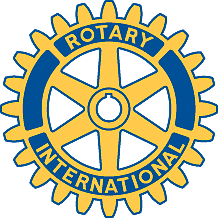    Bulletin: November 16, 2006                MEETING OF NOVEMBER 14  This bulletin comes to you thanks to the note-taking of Bernie with some editing by Debbie. The Secretary thanks these two.Eleven members were present for the meeting but, with bingo attendance plus rose sale activity  taken into account 14 members can be counted present and 15 if George returns with a make-up as expected. Cathy Scantlebury was a welcomed guest. President Brenda reminded members that if they do not advise Allan M. in advance concerning their absence from a meeting they are expected to pay for the missed meal at the next meeting. A letter of thanks for the Club’s donation to the Textile museum was read and Debbie will represent us at the Museum’s November 30 reception. Debbie also reported that planning for the Santa Claus Parade float is proceeding well and her helpers should be at her house at 348 Bridge Street at 12:30 pm on the 25th (lunch will be served). Brian reported that rose sales had reached about 146 dozen and packaging will start at 2 pm November 16 at the Heritage Inn. He needs as many volunteers as possible!Nominations for Executive positions in 07/08 were received. Marion agreed to stand for President-Elect, Mike for Secretary, and Stan will be asked if he will stand for election as Treasurer. The Club still needs members to stand for Committee Chairs for Fundraising, Community Service, Club Service and Vocational. A motion was moved and passed to the effect “the final decision regarding a charitable registration number be tabled until the Club has a new Treasurer” in view of the work load on that individual. Similarly, a decision on possible world Community Service projects was deferred until net receipts from the Rose Sale are known.Cathy Scantlebury was recognized for her effective management of Fraser’s election campaign, David M. was congratulated on his “slaughter” of 5 deer and best wishes were passed on to David K. for a speedy recovery from his operation.Club members have a busy two weeks ahead of them so please pay special attention to the following Club activities and help out wherever possible. CLUB ACTIVITIES: Rose packaging starts at the Heritage Inn at 2 pm Thursday the 16th (probably continuing on the 17th) and deliveries on the 17th and 18th.Work on the Santa Claus Parade float at Debbie’s house at 12:30 November 25 and participation on the float that evening.Seniors’ Christmas Dinner, December 12.Our speaker on November 21 will be Bill Gray of the Kingston Club who will talk about “shelter boxes”. 